Birim içi derslikler, atölye, laboratuvar ve idari odaların temizlik dezenfektasyon programına uygun olarak temizlenmesi ve dezenfekte edilmesi sağlanmalıdır. Havalandırma sistemleri dışarıdan taze hava alacak şekilde ayarlanmalıdır.Havalandırma sistemi filtrelerinin periyodik kontrolü yapılmalıdır.Genel alanlarda panolara hijyen ve sanitasyon bilincinin ve farkındalığını arttırmaya yönelik afişler posterler asılmalıdır.Ortak alan ekipman ve dolaplar mümkün olduğunca düzenli olarak dezenfekte edilmelidir.Ortak temas yüzeyleri bilgisayarlar dolaplar makineler aletler ve benzeri için her kullanımdan sonra temizlik ve sanitasyon uygulanmalıdır.Kullanılan makinelerin yüzeyi temizlikleri var ise üretici firmanın belirlediği kriterler de dikkate alınarak uygulanmalıdır.Elle temas etmeden açılabilir kapanabilir pedallı, sensörlü vb. atık kutuları bulundurulmalıdır.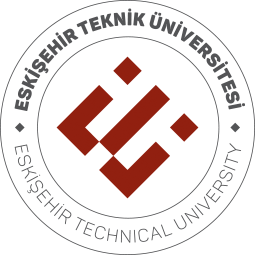 BİRİM ADIDoküman NoLABORATUVAR, ATÖLYE, DERSLİK VB. VE İDARİ ODALARIN KULLANIM TALİMATLARIYayımTarihiLABORATUVAR, ATÖLYE, DERSLİK VB. VE İDARİ ODALARIN KULLANIM TALİMATLARIRevizyon No00LABORATUVAR, ATÖLYE, DERSLİK VB. VE İDARİ ODALARIN KULLANIM TALİMATLARIRevizyonTarihi.... / .... / 20…LABORATUVAR, ATÖLYE, DERSLİK VB. VE İDARİ ODALARIN KULLANIM TALİMATLARISayfa No1/1